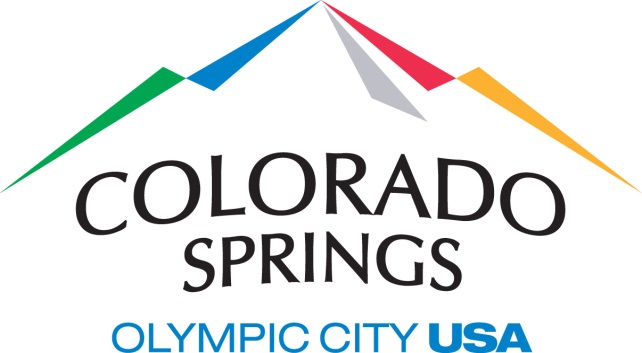 AGENDAPublic Art Commission Work SessionThursday, August 12, 2021, 1:30 p.m. – 2:30 p.m.City Hall, Pikes Peak Conference Room (2nd Floor)107 N. Nevada Ave, Colorado Springs, 80903Telephone access 1-720-617-3426 / Access code 712 526 229#Members of the public may attend in person or via telephone1. Call to Order2. Presentations and Discussions	2.A	Public Art Commission Legislation & Public Arts Master Plan Implementation Work Session		Presenter Bernard Byers & Richard Sebastian-Coleman3. Adjournment